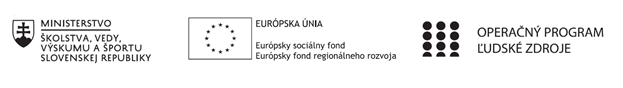 Správa o činnosti pedagogického klubu Príloha: Prezenčná listina zo stretnutia pedagogického klubuPrioritná osVzdelávanieŠpecifický cieľ1.1.1 Zvýšiť inkluzívnosť a rovnaký prístup ku kvalitnému vzdelávaniu a zlepšiť výsledky a kompetencie detí a žiakovPrijímateľSpojená škola Pohronská Polhora, Hlavná 1, 976 56 Pohronská PolhoraNázov projektuZvýšenie kvality vzdelávania na  Spojenej školeKód projektu  312011R987Názov pedagogického klubu Pedagogický klub prírodovedných viedDátum stretnutia  pedagogického klubu16.9.2019Miesto stretnutia  pedagogického klubuSpojená škola Pohronská PolhoraMeno koordinátora pedagogického klubuMgr. Zuzana ŠušorováOdkaz na webové sídlo zverejnenej správyhttps://zsppolhora.edupage.org/login/?msg=3Manažérske zhrnutie:     Cieľom nášho prvého stretnutia bolo prerokovanie plánov práce zameranej na zefektívnenie procesu učenia implementovaním prvkov globálneho vzdelávania smerovaného k trvalo udržateľnému rozvoju. Zacieliť pozornosť na rozvíjanie kľúčových kompetencií s dôrazom na rozvoj kritického myslenia, digitálnej gramotnosti, sociálnych kompetencií občianskych kompetencií systematickým podporovaním rozvíjania sebahodnotiacich zručností žiakov.      Uplatňovať samovzdelávanie a vzdelávanie navzájom, skvalitňovať metodológiu procesu učenia sa žiakov a monitorovať a hodnotiť úrovne vzdelávacích výsledkov detí a žiakov v prepojení na sociálnu interakciu a personalizáciu.      Zabezpečiť vhodné podmienky pre participáciu metodických orgánov na procesoch riadenia školy. Posilniť kontrolnú funkciu metodických orgánov so zreteľom na zvyšovanie kvality výchovy a vzdelávania. Sledovať účinnosť a mieru uplatňovania pedagogických inovácií vo výchovno-vzdelávacom procese smerujúcich k napĺňaniu individuálnych potrieb žiakov, k formovaniu pozitívnych osobných a sociálnych postojov a hodnôt, k rozvíjaniu zručností potrebných pre vedomostný a profesionálny rozvoj.       Zamerať vnútorný systém kontroly na činnosť v nadväznosti na formy a efektivitu interného vzdelávania, na zmysluplnosť a účinnosť odovzdávania si pedagogických skúseností, poznatkov a informácií z absolvovaných externých vzdelávaní s cieľom skvalitňovať výchovno-vzdelávací proces. Systematické monitorovanie kvality výchovy a vzdelávania detí, žiakov so ŠVVP a inkluzívneho vzdelávania.       Vo výchovno-vzdelávacom procese viesť žiakov k uvedomovaniu si potreby autonómneho učenia sa ako efektívneho prostriedku sebarealizácie a osobného rozvoja, motivovať žiakov k učeniu sa podporovaním rozvoja ich individuálneho učebného potenciálu. Hlavné body, témy stretnutia, zhrnutie priebehu stretnutia:Hlavné body:Plán práce. Návrhy na doplnenie. Diskusia. Schválenie a tvorba plánov činnosti. Rozdelenie činností. Témy:Úvodné zasadnutiePlánovanie činnostíZhrnutie priebehu stretnutia:Program stretnutia:Privítanie členov pedagogického klubu prírodných vied koordinátorom. Vytýčenie cieľov a úloh pedagogického klubu. Prerokovanie plánov práce zameranej na zefektívnenie procesu učenia sa žiakov v predmetoch matematika, chémia, fyzika, biológia a geografia.  DiskusiaTvorba záveru stretnutia.Závery a odporúčania:                  Vzdelávacia oblasť Človek a príroda sa prioritne zameriava na rozvíjanie prírodovednej gramotnosti, ktorá je             súčasťou základného vzdelania. Hlavným cieľom vzdelávania v oblasti prírodných vied je  hlbšie pochopenie              prírodných procesov, k čomu sa dospeje prostredníctvom cielených žiackych činností, v ktorých dominujú              bádateľské aktivity. Budovanie spôsobilostí pre vedeckú prácu, a to najmä spôsobilosti pozorovania, vnímania             časových a priestorových vzťahov medzi objektmi a javmi, klasifikácie, merania a predvídania.                   V súčasnej dobe sledujeme nižší záujem žiakov vzdelávať sa v oblasti prírodných vied, čo sa prejavuje            nezáujmom zúčastňovať rôznych prírodovedných súťaží a tiež pri výbere budúce povolania.  Oblasť prírodných            vied spoločne s technickými vedami patrí medzi tie vedné disciplíny, v ktorých sa pomerne často objavujú aj            hodnotné aplikácie a riešenie konkrétnych problémov spoločnosti a hospodárstva v oblastiach, ktorým sa venujú.                   Preto je potrebné v žiakoch vzbudiť vyšší záujem v tejto oblasti. Využívať rôznorodé metódy, formy a primerané            diagnostické nástroje evalvácie detí a žiakov pri posudzovaní ich napredovania, pri prevencii ich zlyhávania,           podpore ich talentov pri identifikácii ŠVVP. Prijímať konkrétne opatrenia na zníženie počtu menej úspešných žiakov           vo vzdelávaní, motivovať a viesť ich k zmene postojov k učeniu. V edukácii uplatňovať pozitívnu motiváciu,           využívať rôzne formy povzbudzovania žiakov k zlepšovaniu výkonu. Podporovať vytváranie otvorenej klímy,           tímovej spolupráce a vzájomnej podpory v triednych kolektívoch, poskytovať žiakom priestor na slobodné            vyjadrovanie, príležitosť otvorene kriticky diskutovať. Vypracoval (meno, priezvisko)Mgr. Lucia KurajdováDátum23.09.2019PodpisSchválil (meno, priezvisko)Mgr. Zuzana ŠušorováDátum23.09.2019Podpis